CLASS 3HWHINDI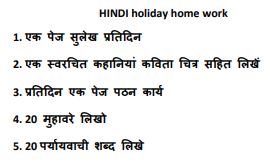 ENGLISH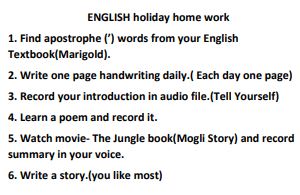 MATHS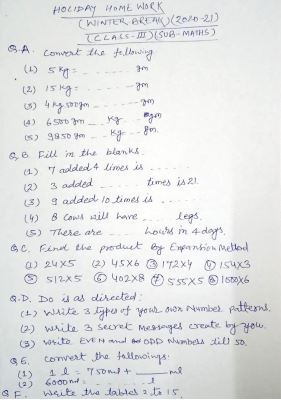 EVS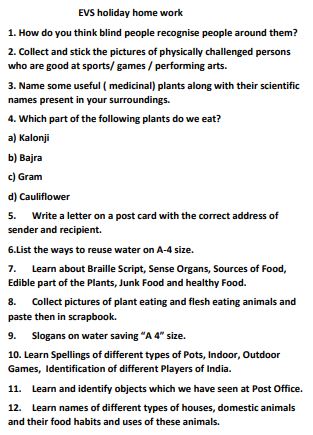 COMPUTERWrite the functions of main parts of Computer and also draw their diagram and colour them.